Create puppets to retell the story of the three little pigs.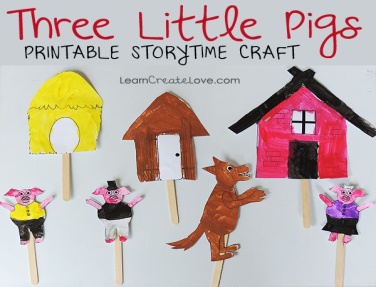 Create a witches house using 2D and 3D shapes.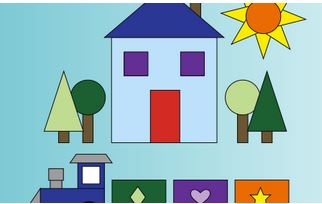 Create a miniature magical door for your bedroom at home. What exciting adventures happen behind the door. Come and tell us a school.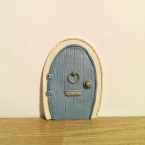 Learn to count forwards and backwards in 10’s.10,20,30,40….90,80,70…..Can you use different characters’ voices?Read at home and bring in your favourite fairy tale book.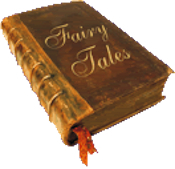 Learn your doubles to 10.                1+1=22+2=43+3=64+4=85+5=10How quickly can you say them?If you had a house made of sweets what would it be made from? Write a list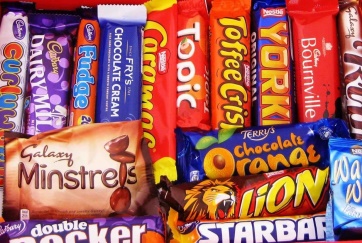 Make your own three little pigs.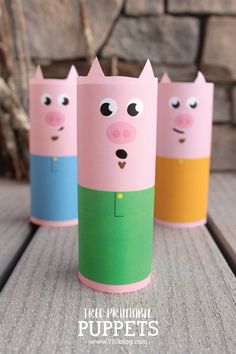 Make a story map to retell the story of hansel and Gretel .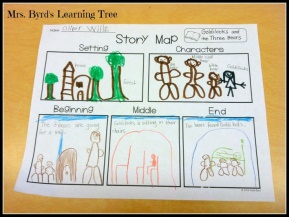 Create your own characters using story stones. Write a story.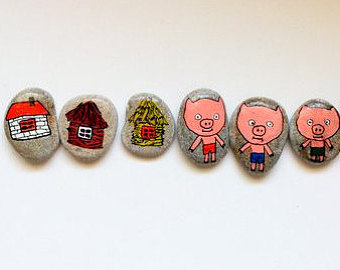 Design and make your own witches house from the story Hansel and Gretel.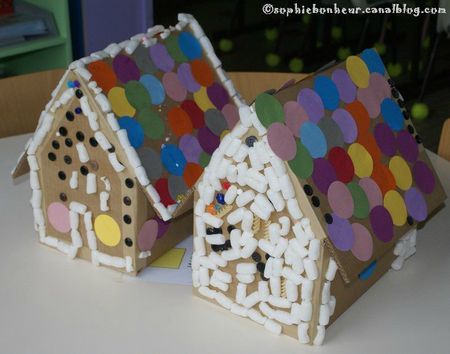 Make a list for the three little pigs of the materials you can find in your home. What words would you use to describe them?e.g. Shiny foil, cold metal, rough/smooth/soft/hard 